Exponenciální funkce, únor 2021ROZDÍL MEZI MOCNINNOU A EXPONENCIÁLNÍ FUNKCÍ Mocninná funkce (starší učivo), proměnná x (do níž dosazujeme z vodorovné osy) je umocňována pevně daným exponentem. Příklad: Exponenciální funkce (nové učivo), proměnná x (do níž dosazujeme z vodorovné osy) je exponentem pevně daného čísla. Příklad: Exponenciální funkce čili exponenciála je matematická funkce ve tvaru , kde . Pevně dané číslo a se nazývá základ (báze). Proměnné x se říká exponent (mocnitel). Video (začátečnické) https://www.youtube.com/watch?v=nqpn0SQB5ds Video (pokročilé) https://www.youtube.com/watch?v=Kas0tIxDvrg Příklad 1: Doplňte tabulku s hodnotami funkce . Poté sestavte graf! 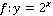 (cokoliv na nultou je 1, s jistým sporem o to, zda i 0 na 0-tou je 1) x-3-2-10123y=2x1/8 = 0,125¼ = 0,25½ = 0,51248